ARLGP Volunteer Hoodies are available at a discounted rate!$25.00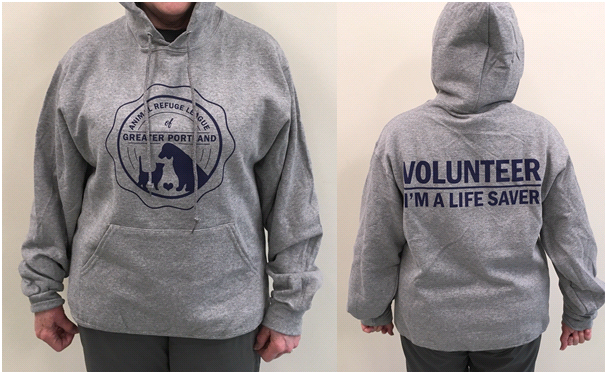 Sweatshirts are gray with blue lettering as shown.To place your order, just go to: www.arlgp.org/volunteersweats